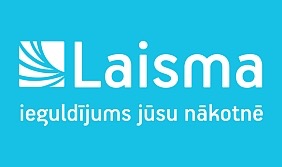 Privātā vidusskola “Laisma”Reģ. Nr. 3713801461Kareivju iela 5, Rīga, LV – 1013Tālrunis +371 67364436E-pasts laisma@apollo.lvPrivātās vidusskolas „Laisma” izglītojamo mācību sasniegumu vērtēšanas kārtība01.09.2017                                                                                                 		       Nr. 1/9-32RīgāIzveidota saskaņā ar Valsts pārvaldes iekārtas likuma 72. panta pirmās daļas otro punktu.Ministru kabineta 2005.gada 18.oktobra noteikumiem Nr.779 “Noteikumi par vispārējās izglītības iestāžu pedagoģiskā procesa organizēšanai nepieciešamo obligāto dokumentāciju”.Ministru kabineta 2014.gada 12.augusta noteikumiem Nr.468 „Noteikumi par valsts pamatizglītības standartu, pamatizglītības mācību priekšmetu standartiem un pamatizglītības programmu paraugiem”.Ministru kabineta 2013.gada 21.maija noteikumiem Nr.281 „Noteikumi par valsts vispārējās vidējās izglītības standartu, mācību priekšmetu standartiem un izglītības programmu paraugiem”.Ministru kabineta 2015.gada 13. oktobra   noteikumiem Nr.591 „Noteikumi par kārtību, kādā izglītojamie tiek uzņemti vispārējās izglītības iestādēs un atskaitīti no tām, un obligātajām prasībām pārcelšanai uz nākamo klasi”.Administratīvā procesa likuma 13. un 15. pantu.I. Vispārīgie noteikumi.Izglītojamo mācību sasniegumu vērtēšanas kārtība izdota, lai nodrošinātu Privātajā vidusskolā ”Laisma” (turpmāk- Skolā) vienotu pieeju vērtēšanai kā neatņemamai izglītošanas procesa sastāvdaļai.Izglītojamo mācību sasniegumu vērtēšanas kārtība ir saistoša Skolas pedagogiem, izglītojamiem un viņu vecākiem vai aizbildņiem.Vērtēšanas kārtībā lietotie termini: aprakstošais vērtējums – īss mutvārdos vai rakstveidā izteikts vērtējums par izglītojamā mācību darbību, darba stilu, saskarsmes un sadarbības prasmēm, attieksmi pret mācībām un mācību sasniegumu attīstības dinamiku;vērtējums ieskaitīts norāda, ka izglītojamais apguvis zināšanas un prasmes vismaz 50% apjomā;vērtējums neieskaitīts norāda, ka izglītojamais apguvis zināšanas un prasmes mazāk kā 50% apjomā;kārtējais pārbaudes darbs – pārbaudes darbs, kura mērķis ir noskaidrot izglītojamā zināšanas un prasmes mācību procesa laikā;noslēguma pārbaudes darbs – pārbaudes darbs, kurā nosaka izglītojamā zināšanu un prasmju apguves līmeni temata vai loģiskas temata daļas, semestra vai mācību gada nobeigumā;ieraksts “nv” nozīmē, ka nav vērtējuma par noteikta temata pārbaudes darbu,ieraksts “A” (atbrīvots) tiek lietots sportā, ja veselības problēmu dēļ ir atbrīvots no sporta nodarbībām vai slimības dēļ ilgstoši nav piedalījies sporta stundās un ir uzrādījis ārsta izsniegtu izziņu,pašvērtējums – paša izglītojamā mācību sasniegumu, darbības, rīcības vērtējums,pēcpārbaudījums ir pagarinātā mācību gada noslēguma pārbaudes darbs.II. Izglītojamo mācību sasniegumu vērtēšanas mērķis un uzdevumiIzglītojamo mācību sasniegumu vērtēšanas mērķis ir objektīvs un profesionāls izglītojamā sasniegumu raksturojums, kas sekmē katra izglītojamā sabiedriskajai un individuālajai dzīvei nepieciešamo zināšanu un prasmju apguvi un izpratni par mācīšanās panākumiem.Izglītojamo mācību sasniegumu vērtēšanas uzdevumi:veicināt izglītojamo, pedagogu un vecāku sadarbību;konstatēt katra izglītojamā sasniegumus, ievērojot viņu vajadzības un intereses;veikt nepieciešamo mācību procesa korekciju izglītojamā mācību sasniegumu uzlabošanai;motivēt izglītojamo pilnveidot savus mācību sasniegumus;sekmēt izglītojamā līdzatbildību par mācību rezultātiem, mācot izglītojamajam veikt pašvērtējumu.III. Mācību sasniegumu vērtēšanas pamatprincipiPrasību atklātības un skaidrības princips. Pozitīvo sasniegumu summēšanas princips.Vērtējuma atbilstības princips. Pārbaudes veidu dažādības princips.Regularitātes princips.Obligātuma princips.IV. Izglītojamā mācību sasniegumu vērtēšanas plānošana un vadība.Skolas administrācija:mācību gada sākumā pedagoģiskajā sēdē instruē pedagogus par vērtēšanas kārtību,nodrošina vienotu izglītojamo mācību sasniegumu vērtēšanu,nodrošina un pārrauga pedagogu un vecāku vai aizbildņu sadarbību izglītojamo mācību sasniegumu vērtēšanā un analīzē,ne retāk kā reizi semestrī skolas administrācija pārbauda, kā pedagogi veic ierakstus par izglītojamo mācību sasniegumiem klašu žurnālos;plāno nepieciešamos  pasākumus pedagogu tālākizglītībā par vērtēšanas metodēm un mudina pedagogus veikt vērtēšanā iegūtās informācijas izmantošanu.Pedagogi: klašu audzinātāji instruē izglītojamos un viņu vecākus iepazīstina ar izglītojamo mācību sasniegumu vērtēšanas kārtību. Izglītojamie un viņu vecāki vai aizbildņi ar parakstu apliecina, ka zina un izprot mācību sasniegumu vērtēšanas kārtību.klašu audzinātāji līdz katra mēneša 10. datumam informē izglītojamo vecākus vai aizbildņus par izglītojamā mācību sasniegumiem, izsniedzot sekmju izrakstus par iepriekšējo mēnesi. Izglītojamā vecāki vai aizbildņi ar parakstu apliecina, ka ir iepazinušies ar sekmju izrakstu. Ja vecāki vai aizbildņi par iepazīšanos ar sekmju lapu nedod apstiprinājumu 5 darba dienu laikā, tad pieņemam, ka sekmju lapa ir saņemta, un vecāki vai aizbildņi ir apmierināti ar sava bērna sekmēm, kā arī jautājumi par mācību procesu vai sasniegumiem nav.ievēro, ka izglītojamajiem mācību priekšmetā jāizpilda minimālais pārbaudes darbu skaits semestrī;katra semestra sākumā informē izglītojamos par konkrētiem pārbaudes darbiem, kuri izglītojamam jānokārto;veic gan skolas plānoto, gan valsts pārbaudes darbu analīzi, prognozē tālāku darbību nepilnību novēršanai, pārmaiņu un attīstības plānošanai;vērtēšanā izmanto arī izglītojamo pašvērtējumu un savstarpējo vērtēšanu;izstrādājot tematiskos plānus, iekļauj izglītojamo sasniegumu vērtēšanas veidus, formas un metodes, lai dotu katram izglītojamajam  iespēju apliecināt zināšanas, prasmes un mācīšanās dinamiku;nodrošina izglītojamajiem iespēju iepazīties  ar viņu veiktajiem pārbaudes darbiem un to rezultātiem;nodrošina informācijas par izglītojamo  kavējumiem, stundā apgūto tematu un uzdoto mājas darbu  ierakstīšanu žurnālā, izglītojamā dienasgrāmatā vai sekmju izrakstā;pārbaudes darbu var pārcelt uz citu datumu, vienojoties ar izglītojamajiem, kā  arī  saskaņojot ar skolas  vadību.V. Mācību sasniegumu vērtēšanas organizācija.Pirmajā klasē mācību sasniegumus vērtē aprakstoši.Otrajā klasē mācību sasniegumus semestrī un gadā vērtē 10 ballu skalā dzimtajā valodā, matemātikā un latviešu valodā mazākumtautību programmā. Trešajā klasē mācību sasniegumus semestrī un gadā vērtē 10 ballu skalā dzimtajā valodā, matemātikā, angļu valodā un latviešu valodā mazākumtautību programmā. Starpvērtējumi veicami, izmantojot apzīmējumus „ieskaitīts” (i) vai „neieskaitīts” (ni). Pārējos mācību prieksmetos sasniegumus vērtē aprakstoši.4.- 12. klasēs mācību sasniegumus vērtē 10 ballu skalā (atbilstoši kritērijiem). Starpvērtējumi veicami, izmantojot apzīmējumus „ieskaitīts” (i)  vai „neieskaitīts” (ni).Izglītojamā mācību sasniegumus mācību priekšmetā izsaka 10 ballu skalā (10 – izcili, 9 – teicami, 8 – ļoti labi, 7 – labi, 6 – gandrīz labi, 5 – viduvēji, 4 – gandrīz viduvēji, 3 – vāji, 2 – ļoti vāji, 1 – ļoti, ļoti vāji).Katra semestra sākumā 5.-12. klasē izliek pārbaudes darbu grafika maketu (1-2 mēnešiem), kurš atrodas izglītojamajiem, vecākiem un pedagogiem pieejamā vietā. Pārbaudes darbu grafika maketā tiek iekļauti 10 ballu vērtējumam atbilstošie pārbaudes darbi, tai skaitā arī ilgstošākā laika posmā veikto uzdevumu, projektu, radošo, praktisko darbu, pētījumu u.c. izpildes noslēguma darbiem. Vienā dienā katrai klasei nedrīkst būt vairāk par diviem pārbaudījumiem. Pamatotas izmaiņas minētajā plānā – grafikā var tikt veiktas tikai pēc to saskaņošanas ar izglītojamajiem. Par pārbaudes darbu grafika maketa esamību un izmantošanas iespējām izglītojamie informē vecākus.Izglītojamā mācību sasniegumus krievu valodā latviešu mācībvalodu klasēs un franču valodā 1. un 2. apmācības gadā vērtē aprakstoši. Ja izglītojamā zināšanu un prasmju līmenis atbilst valsts pamatizglītības vai vispārējās vidējās izglītības standarta prasībām agrāk, izglītojamais var saņemt vērtējumu 10 ballu skalā. Sākot ar 3. apmācības gadu izglītojamais saņem vērtējumu 10 ballu skalā. Ja izglītojamā zināšanu un prasmju līmenis neatbilst valsts pamatizglītības vai vispārējās vidējās izglītības standarta prasībām, izglītojamais nevar saņemt vērtējumu 10 ballu skalā arī 3. apmācības gadā.Izglītojamais, kurš vēlas tikt atbrīvots no atsevišķu pārbaudes darbu izpildes, iesniedz skolas vadībai pamatotu iesniegumu. Pamatojoties uz iesniegumu pedagogs izstrādā vienu semestra noslēguma pārbaudes darbu par visām konkrētajā semestrī apgūtajām tēmām un izglītojamā tajā iegūtais vērtējums ir uzskatāms par semestra vērtējumu attiecīgajā mācību priekšmetā.Izglītojamā darbiem jābūt tolerantiem pret katru cilvēku un jāievēro darba kultūru, pretējā gadījumā pedagogam ir tiesības lūgt pārstrādāt darbu.Izglītojamo mācību sasniegumu vērtējumu semestrī veido visu semestrī paredzēto pārbaužu darbu izpilde, izglītojamo zināšanu, prasmju un attieksmju atbilstība valsts standarta noteiktajām prasībām. Izliekot semestra un gada vērtējumus, pedagogs vērtējumu izliek atbilstoši iepriekš izstrādātajiem kritērijiem, par kuriem izglītojamais un pedagogs ir iepriekš vienojušies, ievērojot izglītojamā sasniegumu dinamiku. 5-10% semestra atzīmes sastāda izglītojamā darba mapes kvalitāte; 5-10% semestra atzīmes sastāda izglītojamā attieksme un mācību stundu apmeklējums; rakstu darbu, tai skaitā mājas darbu, vērtējums; pārbaudes darbu vērtējumi.VI. Pārbaudes darbu norise.Pārbaudes darbi tiek veidoti 10 ballu skalā un tiem ir izstrādāti vērtēšanas kritēriji. Tie ir jāpilda visiem izglītojamiem. Nobeiguma pārbaudes darbos, lai saņemtu vērtējumu 10 ballu skalā, izglītojamajam jāuzrāda zināšanas, prasmes, kā arī zināšanu un prasmju pielietojums nestandarta situācijās.Minimālais vērtējumu skaits katrā mācību priekšmetā semestrī:27. Pārbaudes darbus pedagogi nedrīkst plānot pēdējās divās semestra noslēguma nedēļās.28. Ja izglītojamais ir piedalījies pārbaudes darbā, bet to nav nodevis vai darbu nav veicis, vai to nav izpilījis atbilstoši ballu vērtējuma iegūšanai, tad viņš saņem pedagoga atzinumu – nav vērtējuma (“n/v”). Ieraksts n/v ir nevis izglītojamā mācību sasniegumu vērtējums, bet gan informatīva rakstura ieraksts, kas uztverams kā fakta konstatējums par to, ka izglītojamais, piedaloties mācību stundā, ar savu rīcību ir kaut kādā veidā liedzis iespēju novērtēt savus mācību sasniegumus.29. Ja izglītojamais nav piedalījies pedagoga vai administrācijas organizētā pārbaudījuma norisē vai nav saņēmis vērtējumu, tad vienojoties ar pedagogu, tiek pildīts līdzvērtīgs vai pildītais darbs. Pēc pedagoga ieskatiem izglītojamais var tikt atbrīvots no šī darba.30. Izglītojamajam, kam ir piešķirti atbalsta pasākumi, darba laiks var tikt pagarināts.31. Pārbaudes darba izpildes laikā pie izglītojamā nedrīkst atrasties elektroniskās saziņas līdzekļi (mobilais telefons, iPad, iPhone u.c.), izņemot gadījumus, kad tas ir nepieciešams mācību procesā.VII. Sasniegumu uzlabošana:32. Izglītojamie ir tiesīgi uzlabot sasniegumu pārbaudes darbā. Par vērtējuma uzlabošanas laiku izglītojamie individuāli vienojas ar pedagogu. Šim nolūkam var tikt izmantotas konsultatīvās stundas.32.1. vērtējumu var uzlabot, ja veikti visi tēmas ietvaros paredzētie uzdevumi,32.2. uzlabot konkrēto vērtējumu var vienu reizi, mēneša laikā.32. 3. uzlaboto vērtējumu fiksē žurnāla ailē blakus iepriekšējam vērtējumam,32.4. ņem vērā augstāko iegūto vērtējumu. 33. Pedagogam vērtējums pēc rakstiskā pārbaudes darba izpildes ir jāizliek žurnālā divu nedēļu laikā.34. Izglītojamie tiek iepazīstināti ar novērtētajiem pārbaudes darbiem un to rezultātiem. Rezultātus analizē. Nepieciešamības gadījumā pedagogs pamato vērtējumus. Izglītojamo pienākums ir ar pārbaudes darbu rezultātiem iepazīstināt vecākus.35. Ja izglītojamais nepiekrīt pedagoga izliktajam vērtējumam, viņam ir tiesības rakstīt motivētu iesniegumu skolas vadībai, tam pievienojot pārbaudes darbu. Skolas vadība izveido ekspertu komisiju un nedēļas laikā paziņo izglītojamajam ekspertu komisijas lēmumu.36. Izglītojamie uz atsevišķām lapām izpildītos darbus ieliek darba mapēs vai nodod glabāšanai (ja nepieciešams) pedagogam, līdz semestra beigām.37. Izglītojamo pienākums ir pārbaudes darbus uzkrāt darba mapēs, lai tos varētu izmantot gatavojoties konkrētām mācību stundām, pārbaudes darbiem, salīdzināt savu veikumu ilgstošākā laika posmā.38. Vecāki ar savu bērnu izpildītajiem darbiem, kuri atrodas pie pedagoga, var iepazīties individuāli pie pedagoga. 39. Problēmas, kas saistītas ar mācību procesu vai/un izglītojamā mācību sasniegumiem un to vērtējumiem, risina, izmantojot pēctecības principu:39.1. izglītojamais un mācību priekšmeta pedagogs,39.2. izglītojamais, viņa vecāki vai aizbildņi, mācību priekšmeta pedagogs un klases audzinātājs,39.3. izglītojamais, viņa vecāki vai aizbildņi, mācību priekšmeta pedagogs, klases audzinātājs un administrācijas pārstāvis. VIII. Mājas darbi40.  Mājas darbi ir jāiekļauj mācību vielas apguves procesā kā vienots veselums. Tēmas plānojumu lapā tiek noteikts, kādu vērtējumu izglītojamais var saņemt par noteikto uzdevumu.41. Par katru rakstu darbu, tai skaitā mājas darbu, izpildi tēmas ietvaros izglītojamais saņem “i” (ieskaitīts) vai “ni” (neieskaitīts). Par apjomīgiem darbiem, kurus pedagogs uzdevis veikt patstāvīgi kā mājas darbus, izglītojamais var saņemt vērtējumu 10 ballu skalā.IX. Individuālā darba organizēšana mācību sasniegumu uzlabošanai/Pēcpārbaudījumi42. Lai sniegtu izglītojamajiem individuālu palīdzību mācībās, skolā notiek regulāras iknedēļas pedagogu konsultācijas.43. Papildus mācību pasākumus (konsultācijas) organizē pēc stundām, brīvlaikā vai vasarā pēc mācību gada beigām ne ilgāk kā 10 darba dienas jūnijā, individuāli vienojoties par konsultāciju grafiku:43.1. konsultāciju skaits ir ne mazāks, kā mācību stundu skaits nedēļā atbilstošajā priekšmetā un konsultāciju ilgums nepārsniedz divas nedēļas;43.2. mācību gada beigās izglītojamie saņem mācību darba karti ar ierakstītiem mācību priekšmetiem, kuros nepieciešams papildus darbs, konsultāciju grafiku, atzīmēm par konsultāciju apmeklējumu un/vai pēcpārbaudījumu rezultātiem;43.3. mācību darba karte ir izglītojamā, vecāku un skolas vienošanās par papildus mācībām un arī informācija vecākiem par izglītojamā darbu un vērtējumu, kuru apstiprina ar vecāku parakstu;43.4. vecāki vai aizbildņi veic papildus samaksu par individuālo mācību pasākumu organizēšanu.X. Izglītojamo mācību sasniegumu atspoguļošana.44.  Izglītojamo semestru laikā žurnālos fiksētos vērtējumus pedagogi atspoguļo dienasgrāmatās un/vai sekmju lapās.45.  4. – 12. klašu izglītojamiem pēc noteiktas formas reizi mēnesī tiek izsniegti mācību sasniegumu uzskaitījumi, kur sekmju izrakstā tiek uzrādīti vērtējumi, kā arī norādīti nepieciešamie uzlabojamie, neizpildītie vai nepabeigtie darbi. 46. Mācību atspoguļošana liecībās, kopsavilkuma žurnālā, apliecībās par pamatizglītību un atestātos par vidējo izglītību tiek izdarīta atbilstoši valsts normatīvajām prasībām.47. Tiekoties ar vecākiem, pedagogiem ir atļauts izmantot tikai tos klases žurnālā vai citos dokumentos izdarītos ierakstus, kas attiecas uz šo vecāku bērnu. Ja vecāki vēlas uzzināt sava bērna sasniegumus salīdzinājumā ar citiem izglītojamiem, informācija jāsniedz, nesaucot vārdā citus izglītojamos.IX. Sadarbība ar vecākiem.48.  Klašu audzinātāji regulāri (ne retāk kā reizi mēnesī) informē vecākus par izglītojamā mācību sasniegumiem. 49. Vecāku individuālās pārrunas informē par prasībām mācību priekšmeta satura apguvē un aktuālām izmaiņām, par izglītojamo mācību sasniegumu vērtēšanu, par valsts pārbaudes darbu norisi 3., 6., 9., 12. klasēs. Vecākiem ir iespējas apmeklēt sava bērna mācību stundas, individuāli tikties ar mācību priekšmetu pedagogiem, gūt izsmeļošu informāciju par bērna sasniegumiem, kā arī saņemt pedagoga ieteikumus un izteikt savus priekšlikumus.50. Klašu audzinātājiem nepieciešamības gadījumos jānodrošina iespēja individuālajās pārrunās tikties ar mācību priekšmetu pedagogiem, lai pedagogi izskaidrotu prasības, pārrunātu izglītojamo sasniegumus un lai vecāki saņemtu ieteikumus darbam ar bērniem. 51. Ja izglītojamais vairāk kā 2 pārbaudes darbos pēc kārtas saņēmis nepietiekamu vērtējumu, mācību priekšmeta pedagogs ( ja nepieciešams- sadarbībā ar klases audzinātāju un atbalsta personālu) informē par radušos situāciju un vienojas par izglītojamā mācību sasniegumu uzlabošanas pasākumiem.XI. Noslēguma jautājumi.52.  Grozījumus vērtēšanas kārtībā var izdarīt pēc:52.1.  grozījumiem Ministru kabinetu noteikumiem saistībā ar mācību sasniegumu vērtēšanu;52.2. skolas pedagoģiskās padomes priekšlikumiem.53. Ierosinājumus vērtēšanas kārtības grozījumiem var iesniegt visas izglītības procesā un tās rezultātos iesaistītās personas- izglītojamie, pedagogi, vecāki.54. Grozījumus vērtēšanas kārtībā apstiprina direktors un ar tiem tiek iepazīstināti izglītojamie, pedagogi, vecāki.Direktore	I. LukašēvičaSkaidrojums par prasībām izglītojamā attieksmei pret mācību darbu, izglītojamā mācību 
sasniegumu vērtēšanas kārtībai.Pieņemto noteikumu ievērošana.Visu uzdoto darbu un uzdevumu savlaicīga pildīšana – regularitāte.Gatavība darbam stundās – viss nepieciešamais vienmēr ir līdzi un koncentrēšanās darbam un strādāšana stundās.Tolerance pret katru cilvēku – pieņemšana, saskarsme.Darba kultūra – darbs izpildīts kārtīgi un tīri.Mobilā tālruņa novietošana izglītojamā somā ar izslēgtu skaņu!Vides ap sevi sakopšana un uzturēšana kārtībā.Stundu skaits nedēļā12345Vērtējumu skaits ballēs33345